Доступ для маломобильных групп населения в помещение школыПомещение школы располагается на третьем этаже трехэтажного здания по адресу:     Наб.реки Фонтанки, 18, вход со двора.                                НаименованиеСПБ ГБОУ ДОД «Санкт-Петербургская детская художественная школа № 1» Адрес Санкт-Петербург, Наб.реки Фонтанки, 18 Телефоны (812) 273-66-42 Время работы понедельник – суббота 13:00-20:00Предоставление доступа на объект:Предоставление доступа на объект:Предоставление доступа на объект:«Санкт-Петербургская детская художественная школа № 1»«Санкт-Петербургская детская художественная школа № 1»«Санкт-Петербургская детская художественная школа № 1»«Санкт-Петербургская детская художественная школа № 1»«Санкт-Петербургская детская художественная школа № 1»«Санкт-Петербургская детская художественная школа № 1»Выделенной стоянки для автомобилей инвалидов нет. Пути движения к объекту:Пути следования к объекту пассажирским транспортом:От ст. метро «Владимирская» - троллейбус 3,8,15от ст. метро «Достоевская» - троллейбус 3,8,15ост. Улица Пестеля,   700  метров пешком      Перекрестки на пути движения регулируемые.     На стене здания над входом в школу расположена вывеска: СПб ГБОУ ДОД «Санкт-Петербургская детская художественная школа № 1»На пути следования от остановок общественного транспорта для удобства инвалидов, передвигающихся на креслах-колясках, в части мест есть занижения бордюра, сделанные с учётом действующих нормативов. Препятствий для движения нет.Выделенной стоянки для автомобилей инвалидов нет. Пути движения к объекту:Пути следования к объекту пассажирским транспортом:От ст. метро «Владимирская» - троллейбус 3,8,15от ст. метро «Достоевская» - троллейбус 3,8,15ост. Улица Пестеля,   700  метров пешком      Перекрестки на пути движения регулируемые.     На стене здания над входом в школу расположена вывеска: СПб ГБОУ ДОД «Санкт-Петербургская детская художественная школа № 1»На пути следования от остановок общественного транспорта для удобства инвалидов, передвигающихся на креслах-колясках, в части мест есть занижения бордюра, сделанные с учётом действующих нормативов. Препятствий для движения нет.Выделенной стоянки для автомобилей инвалидов нет. Пути движения к объекту:Пути следования к объекту пассажирским транспортом:От ст. метро «Владимирская» - троллейбус 3,8,15от ст. метро «Достоевская» - троллейбус 3,8,15ост. Улица Пестеля,   700  метров пешком      Перекрестки на пути движения регулируемые.     На стене здания над входом в школу расположена вывеска: СПб ГБОУ ДОД «Санкт-Петербургская детская художественная школа № 1»На пути следования от остановок общественного транспорта для удобства инвалидов, передвигающихся на креслах-колясках, в части мест есть занижения бордюра, сделанные с учётом действующих нормативов. Препятствий для движения нет.Доступ категорий маломобильных групп населения на объекте по зонам с сопровождением персоналаДоступ категорий маломобильных групп населения на объекте по зонам с сопровождением персоналаДоступ категорий маломобильных групп населения на объекте по зонам с сопровождением персоналаНаименование зоныДоступность зоныДоступность зоныПодходы к объекту, пути движения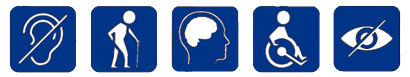 Входной узел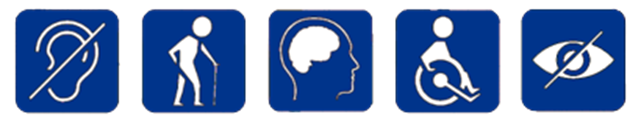 Пути движения внутри зданияПомещения, место обслуживания инвалидов--Санитарно-гигиенические помещения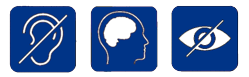 Автостоянки--